Trench Warfare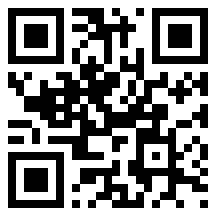 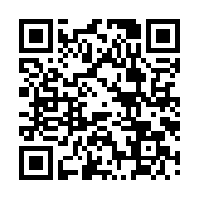 Submarines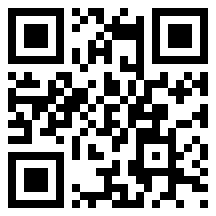 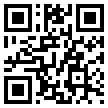 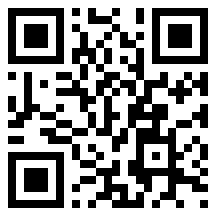 Poison Gas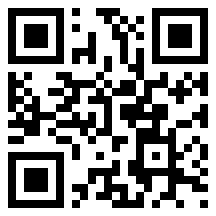 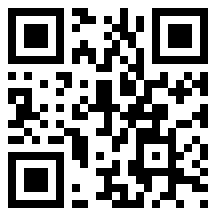 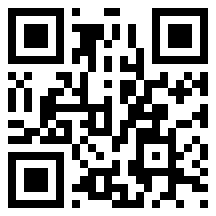 Machine Guns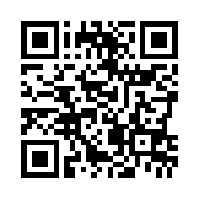 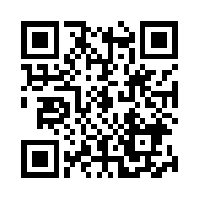 Tanks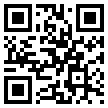 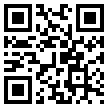 WWI Airplanes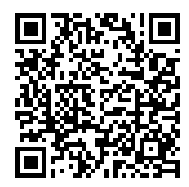 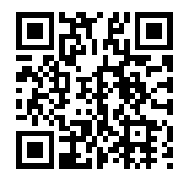 